Western Australia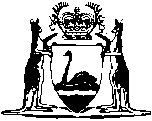 Health Act 1911Health (Poultry Manure) Regulations 2001Western AustraliaHealth (Poultry Manure) Regulations 2001Contents-1.	Citation	12.	Commencement	13.	Terms used	14.	Regulations to operate as local laws	25.	Untreated poultry manure specified to be a “hazardous substance”	26.	Storage, etc., of untreated poultry manure	38.	Offences	39.	Penalty	410.	Expiry of regulations	4Notes	Compilation table	5Defined termsWestern AustraliaHealth Act 1911Health (Poultry Manure) Regulations 20011.	Citation		These regulations may be cited as the Health (Poultry Manure) Regulations 2001 1.2.	Commencement		These regulations come into operation on 1 September 2001.3.	Terms used		In these regulations —	approved means approved by the Executive Director, Public Health;	commercially-derived, in relation to poultry manure, means poultry manure that is the result of a commercial poultry undertaking, including egg production through “layer” farming, or meat production through “broiler” farming;	poultry means chickens, ducks, geese, emus, ostriches, turkeys, waterfowl, and any other birds bred or kept for commercial purposes (other than for the purpose of sale as pets);	process means a process for the treatment of untreated poultry manure that is intended to prevent flies from breeding in the manure after treatment by that process;	untreated poultry manure means poultry manure, whether or not mixed with other materials, that has not been subject to treatment by an approved process.4.	Regulations to operate as local laws	(1)	These regulations apply to the local government districts set out in Table 1 to this regulation as if they were local laws made under the Act.Table 1	(2)	These regulations apply to the parts of the local government districts set out in Table 2 to this regulation as if they were local laws made under the Act.Table 2	[Regulation 4 amended in Gazette 30 Nov 2001 p. 6072-3.]5.	Untreated poultry manure specified to be a “hazardous substance”		Under section 199(21) of the Act, untreated poultry manure is specified to be a “hazardous substance”.6.	Storage, etc., of untreated poultry manure	(1)	A commercial producer of untreated poultry manure may store commercially-derived untreated poultry manure at the place of production, at any time.	(2)	A person undertaking an approved process in relation to untreated poultry manure may store commercially-derived untreated poultry manure at any time for the purposes of treating that manure.	(3)	A person may store, supply, sell, transport, or use commercially-derived untreated poultry manure at any time for the purposes of —	(a)	treating that manure by an approved process; or	(b)	temporary storage of the manure at a landfill site that is subject to an appropriate licence under Part V of the Environmental Protection Act 1986.	(4)	A person may supply, sell or transport commercially-derived unprocessed poultry manure at any time if the purpose is to deliver that manure to an area of the State where these regulations do not apply.	[Regulation 6 amended in Gazette 20 Oct 2006 p. 4469; 24 May 2011 p. 1896.][7.	Deleted in Gazette 24 May 2011 p. 1896.]8.	Offences	(1)	Unless a person is specifically permitted to do so under regulation 6, a person shall not store commercially-derived untreated poultry manure.	Penalty: see regulation 9.	(2)	Unless a person is specifically permitted to do so under regulation 6(3) or 6(4), a person shall not supply commercially-derived untreated poultry manure.	Penalty: see regulation 9.	(3)	Unless a person is specifically permitted to do so under regulation 6(3) or 6(4), a person shall not sell commercially-derived untreated poultry manure.	Penalty: see regulation 9.	(4)	Unless a person is specifically permitted to do so under regulation 6(3) or 6(4), a person shall not transport commercially-derived untreated poultry manure.	Penalty: see regulation 9.	(5)	Unless a person is specifically permitted to do so under regulation 6(3), a person shall not use commercially-derived untreated poultry manure.	Penalty: see regulation 9.	[Regulation 8 amended in Gazette 24 May 2011 p. 1896.]9.	Penalty		The penalty for an offence under regulation 8 is —	(a)	in the case of a first offence — a penalty which is not less than $100 and not more than $1 000; and	(b)	in the case of a second offence — a penalty which is not less than $200 and not more than $1 000; and	(c)	in the case of a third or subsequent offence — a penalty which is not less than $500 and not more than $1 000; and	(d)	in the case of a continuing offence — a daily penalty which is not more than $100 and not less than $50.10.	Expiry of regulations		These regulations expire on 1 September 2013.	[Regulation 10 inserted in Gazette 24 May 2011 p. 1897.]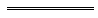 Notes1	This reprint is a compilation as at 10 May 2013 of the Health (Poultry Manure) Regulations 2001 and includes the amendments made by the other written laws referred to in the following table.  The table also contains information about any reprint.Compilation tableDefined terms[This is a list of terms defined and the provisions where they are defined.  The list is not part of the law.]Defined term	Provision(s)approved	3commercially-derived	3poultry	3process	3untreated poultry manure	3Reprinted under the Reprints Act 1984 as at 10 May 2013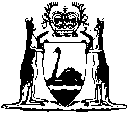 Reprinted under the Reprints Act 1984 asat 10 May 2013City of Town of Kwinana City of Shire of ChitteringCity of Shire of GinginCity of Shire of HarveyCity of Shire of KalamundaCity of Shire of Serpentine-Jarrahdale.The portion of the Shire of Murray described as the Peel Harvey Coastal Plain Catchment SPP No. 2 in the Gazette of 21 February 1992 at p. 945-55 (a detailed map of which may be inspected at the office of the Environmental Health Services of the Department of Health, Grace Vaughan House, 227 Stubbs Terrace, Shenton Park, Perth, during normal office hours).CitationGazettalCommencementHealth (Poultry Manure) Regulations 200124 Aug 2001 p. 4577-801 Sep 2001 (see r. 2)Health (Poultry Manure) Amendment Regulations 200130 Nov 2001 p. 6072-330 Nov 2001Health (Poultry Manure) Amendment Regulations 200620 Oct 2006 p. 446920 Oct 2006Health (Poultry Manure) Amendment Regulations 201124 May 2011 p. 1896-7r. 1 and 2: 24 May 2011 (see r. 2(a));
Regulations other than r. 1 and 2: 1 Sep 2011 (see r. 2(b))Reprint 1: The Health (Poultry Manure) Regulations 2001 as at 10 May 2013 (includes amendments listed above)Reprint 1: The Health (Poultry Manure) Regulations 2001 as at 10 May 2013 (includes amendments listed above)Reprint 1: The Health (Poultry Manure) Regulations 2001 as at 10 May 2013 (includes amendments listed above)